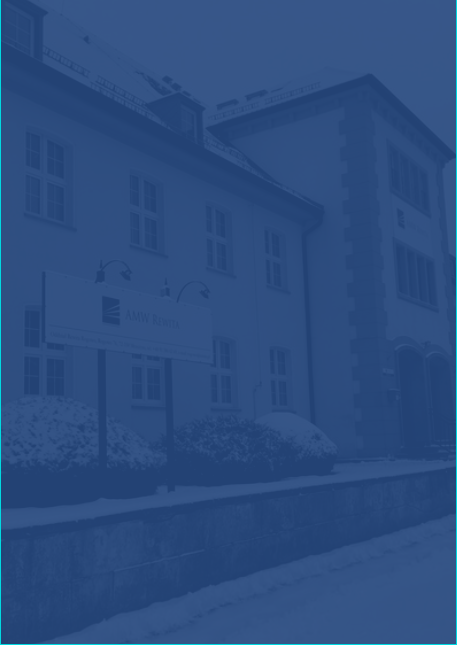 OFERTA PRACYDJ / OSOBA ZAJMUJĄCA SIĘ ODTWARZANIEM MUZYKIamw rewita SP. Z O. O, ODDZIAŁ REWITA ROGOWO,ROGOWO 76, 72-330 MRZEŻYNOOBOWIĄZKI:	· oprawa muzyczna dyskotek dla Gości Ośrodka;· obsługa sprzętu niezbędnego do realizacji zadania ( zapewnia   pracodawca);· przygotowanie/zabezpieczenie stanowiska pracy pod oprawę    muzyczną;WYMAGANIA:	· zaangażowanie i chęć do pracy;· wysoka kultura osobista;· kreatywność, otwartość;· samodzielność w działaniu; · dobra organizacja pracy, punktualność, rzetelność;· własny laptop;· znajomość sceny muzycznej;· dyspozycyjność;OFERUJEMY:	· zatrudnienie w okresie od czerwca do września 2022r;· pracę na świeżym powietrzu od poniedziałku do niedzieli                               w godzinach 16:00-22:00;· umowę zlecenie - stawka godzinowa;· terminową wypłatę wynagrodzenia; · dobrą atmosferę w pracy;· szansę na rozwój zawodowy;· sprzęt (mikser, mikrofon, parawan DJ, rampa, nagłośnienie, wytwornica dymu);· możliwość zakwaterowania i wyżywienia; Zgodnie z art.6 ust.1 lit. a ogólnego rozporządzenia o ochronie danych osobowych z dnia 27 kwietnia 2016 r ( RODO) wyrażam zgodę na przetwarzanie moich danych osobowych zawartych w kwestionariuszu osobowym, zwanym CV  dla potrzeb aktualnej       i przyszłych rekrutacji przez AMW REWITA Sp. z o.o. z siedzibą w Warszawie ( 03-310 ) przy ul. Św. Jacka Odrowąża 15”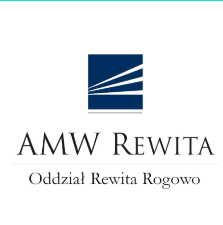 